Nota de prensa27 de junio de 2023La microbiota está formada por miles de millones de microorganismos (bacterias, virus, hongos…) que viven en simbiosis con nuestro cuerpo. Tenemos una microbiota intestinal, pero también una microbiota cutánea, una microbiota oral, una microbiota pulmonar, una microbiota urinaria, una microbiota vaginal… Estas microbiotas desempeñan un papel esencial para la salud. Pero ¿qué saben hoy nuestros conciudadanos sobre el papel de la microbiota? ¿Qué conocen sobre los comportamientos que deben adoptarse para cuidar de la microbiota? ¿Padecen hoy problemas de salud que asocian a su microbiota? ¿Qué papel desempeña en la actualidad el profesional sanitario en la información de los pacientes sobre los comportamientos capaces de preservar el equilibrio de sus microbiotas? Para responder a estas preguntas, el Biocodex Microbiota Institute encomendó a Ipsos la realización de una gran encuesta internacional con 6500 personas en 7 países (Francia, España, Portugal, Estados Unidos, Brasil, México y China): el Observatorio Internacional de las Microbiotas. Más allá de las disparidades geográficas sobre los comportamientos, esta encuesta exclusiva revela un desconocimiento global del papel de las microbiotas en la salud y señala la función esencial del profesional sanitario en la comprensión de las mismas. Los resultados se presentaron el 27 de junio de 2023, con motivo del Día Mundial de la Microbiota.Un escaso nivel de conocimientos sobre el papel de las microbiotas en la salud…Solo 1 persona de cada 5 declara que conoce el significado exacto del término «microbiota» (21%). La microbiota intestinal es la más conocida, pues un 53% de los encuestados conocen el término, pero solamente un 24% declara que sabe exactamente lo que es. Las demás microbiotas son mucho menos conocidas; por orden, la microbiota vaginal (el 45% de los entrevistados conocen el término y solo el 18% tiene un conocimiento exacto), la microbiota bucodental (el 43% la conoce de nombre, pero solo el 17% sabe lo que es) o la microbiota cutánea (el 40% conoce el término, pero solo el 15% sabe lo que es). Tres entrevistados de cada 4 tienen conciencia de que un riesgo de desequilibrio de las microbiotas puede tener consecuencias importantes para la salud (75%). El 74% de las personas entrevistadas declaran que nuestra alimentación tiene consecuencias importantes sobre el equilibrio de la microbiota y el 72% que la microbiota desempeña un verdadero papel en los mecanismos de defensa inmunitaria. Pero más de 1 persona de cada 3 no son conscientes de que los antibióticos tienen un impacto sobre las microbiotas (34%). La gran mayoría de los entrevistados ignoran que ciertas enfermedades no digestivas, como la enfermedad de Parkinson, la enfermedad de Alzheimer o incluso el autismo, podrían estar relacionadas con las microbiotas (75%). … y una tímida toma de conciencia sobre los comportamientos correctos que deben adoptarse para cuidar de sus microbiotasSaben que hay que alimentarse de forma equilibrada (84%), practicar una actividad física (76%) y no fumar (72%) para gozar de buena salud y, por deducción, que estos comportamientos tienen un impacto favorable sobre las microbiotas. En cambio, cuando se trata de comportamientos más específicos, el nivel de conocimientos disminuye: solo 1 persona de cada 3 sabe que es mejor no lavarse dos veces al día para proteger la microbiota de la piel (35%). Menos de 1 mujer de cada 2 sabe que hay que evitar las duchas vaginales porque son malas para la microbiota vaginal (42%). Más de 1 persona de cada 2 declara haber adoptado nuevos comportamientos en su vida cotidiana para mantener el equilibrio de sus microbiotas (57%). Hay que alegrarse de esta toma de conciencia, aunque también es conveniente ponerla en contexto. Primero porque solo 1 individuo de cada 7 dice que lo hace «mucho» (15%), los demás dicen en su mayoría que solo lo hacen «un poco» (42%). Después porque el 43% de las personas interrogadas dicen que no han adoptado ningún comportamiento específico. Los resultados del Observatorio Internacional de las Microbiotas muestran que queda mucho por hacer en este ámbito. La microbiota explicada por los profesionales sanitarios: ¡la clavedel éxito para adoptar comportamientos correctos! Solo 1 persona de cada 3 declara que su médico ya le enseñó lo que es la microbiota y para qué sirve (37%). Menos de 1 paciente de cada 2 declara que su médico ya le explicó los comportamientos correctos para mantener equilibrada la microbiota (44%, pero solo el 19% recibió estas explicaciones más de una vez). La información que proporcionan los médicos al momento de recetar antibióticos ilustra con claridad hasta qué punto dicha información todavía es insuficiente. Menos de 1 paciente de cada 2 dice que su médico lo informó sobre el riesgo de eventuales trastornos digestivos debidos a la toma de antibióticos (41%). Solo 1 paciente de cada 3 declara que el profesional sanitario le dio consejos para limitar al máximo las consecuencias negativas de la toma de antibióticos sobre las microbiotas (34%) o lo informó de que la toma de antibióticos podía tener consecuencias negativas sobre el equilibrio de las microbiotas (33%). En cambio, desde que el paciente recibe toda la información y de manera repetida sobre el tema, su relación con la microbiota cambia por completo. Más de 9 personas de cada 10 (95%) que recibieron esta información del profesional sanitario después adoptaron un nuevo comportamiento para mantener una microbiota equilibrada, frente al 57% de las personas que no fueron informadas. ¡Los ancianos están poco informados, aunque son los más frágiles!Aunque tienen una edad en la que los problemas de salud relacionados con el envejecimiento están, en muchos de ellos, cada vez más presentes, los ancianos (mayores de 60 años) son los que saben menos lo que necesita su microbiota intestinal (20%, 4 puntos menos con respecto al total).También son los que menos han adoptado nuevos comportamientos para mantener equilibrada su microbiota (solo el 50%, frente al 57% del total). Una vez más, ante este desfase, los médicos desempeñan un papel esencial para conseguir que los adultos mayores cambien su comportamiento. Ahora bien, son temas de los que hablan poco. Solo 1 adulto mayor de cada 3 ya recibió explicaciones de su médico sobre los comportamientos que debe adoptar para mantener un buen equilibrio de su microbiota (32% frente a 58% en el grupo de 25-34 años). Uno de cada 4 dice que ya recibió explicaciones sobre lo que es la microbiota (26% frente a 50% en el grupo de 25-34 años). Es urgente cambiar el escenario. Los españoles tienen escasos conocimientos sobre las microbiotas y sobre los comportamientos que deben adoptar para preservarlas lo mejor posible: relacionan muy poco sus problemas de salud con las microbiotas. Los españoles también forman parte de las poblaciones que saben menos de la microbiota, como los franceses, los estadounidenses y, en menor medida, los portugueses. Solo una minoría de los españoles saben lo que significan de forma precisa términos como «disbiosis» (solo el 6% frente al 10% del total) y «probiótico» (38% frente al 43% del total).Sus conocimientos sobre los diferentes comportamientos que conviene adoptar para preservar el equilibrio de la microbiota son pobres, pero están por encima de la media de los demás países (4,2/7 frente a 4/7 del total). Sin embargo, no los aplican realmente y forman parte de los que menos declaran haber adoptado nuevos comportamientos para mantener las microbiotas lo más equilibradas posible (54% frente al 57% del total). Los españoles rara vez establecen la relación entre ciertos problemas de salud y la microbiota. La mayoría de los españoles solo relacionan con la microbiota uno de los 8 problemas médicos examinados, a saber, la diarrea asociada con antibióticos (53%). La mayoría de los españoles no relacionan ninguno de los demás problemas de salud con la microbiota. Esto sucede con las infecciones urogenitales (40%), los episodios de trastornos intestinales (46%), los trastornos del aparato digestivo (44%) y la gastroenteritis (solo el 34% la relacionan con la microbiota). Sobre todo, los españoles rara vez hablan con los profesionales sanitarios sobre este tema, por ejemplo, declaran mucho menos que la media haber pedido a su médico que les recetara probióticos y prebióticos (36% frente al 46% del total), que les explicara los comportamientos correctos para mantener el mejor equilibrio posible de la microbiota (33% frente al 44% del total) o que los sensibilizara sobre la importancia de preservar al máximo el equilibrio de la microbiota (31% frente al 42% del total). En España, la educación de los pacientes es actualmente un reto fundamental para enseñarles no solo el papel de la microbiota, sino también los comportamientos que deben adoptar para preservarla lo mejor posible, y esto incumbe en parte a los profesionales sanitarios. Murielle Escalmel, directora de Biocodex Microbiota Institute, declara: «Este Observatorio, el primero en su género, nos ofrece valiosas enseñanzas no solo sobre los conocimientos y comportamientos, sino también sobre las expectativas de las poblaciones mundiales sobre las microbiotas humanas. Recordemos también el papel clave que desempeñan los profesionales sanitarios en la sensibilización sobre los comportamientos correctos para cuidar las microbiotas. La encuesta demuestra que, desde que el paciente recibe la información completa del profesional sanitario, su relación con la microbiota cambia. Mejor aún, esta información desencadena la adopción de nuevos comportamientos adecuados. Por lo tanto, conviene reforzar el apoyo a los profesionales sanitarios para que la microbiota forme parte del control de los pacientes».   Descubra los resultados del Observatorio Internacional de las Microbiotas en:→ www.international-microbiota-observatory.comAcerca del Biocodex Microbiota InstituteEl Biocodex Microbiota Institute es un centro internacional de conocimientos cuyo objetivo es la promoción de la salud mediante la comunicación sobre la microbiota humana. Para ello, se dirige a los profesionales sanitarios y al público en general con el fin de concienciarlos sobre el papel fundamental que desempeña este órgano tan poco conocido.→ www.biocodexmicrobiotainstitute.com/fr 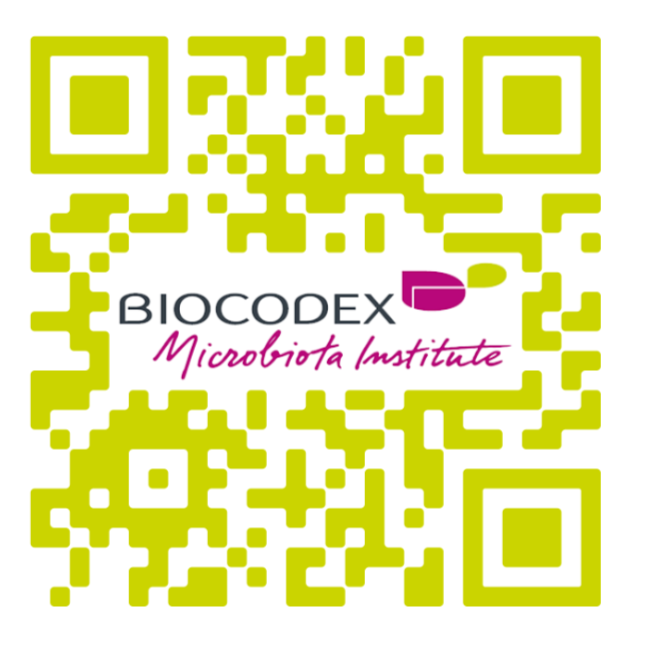 Contacto de prensa Biocodex Microbiota InstituteOlivier Valcke, relaciones públicas y responsable editorial +33 6 43 61 32 58→ o.valcke@biocodex.comContacto de prensa IpsosEtienne Mercier, director de la división Opinión y Salud – Ipsos +33 6 23 05 05 17→ etienne.mercier@ipsos.comPrimera edición del Observatorio Internacional de las MicrobiotasLas microbiotas son esenciales para la salud, 
pero son poco conocidas en el mundo. Los españoles tienen escasos conocimientos sobre las microbiotas y sobre los comportamientos que deben adoptar para preservarlas lo mejor posible..Encuesta bajo embargo hasta el 27 de junio, 05.00 h de la mañana.
